A° 2019	N° 6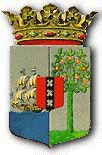 PUBLICATIEBLADMINISTERIËLE REGELING MET ALGEMENE WERKING van de 20ste februari 2019 tot wijziging van de Prijzenbeschikking aardolieproducten Curaçao mei 1982 (P.B. 1982, no. 203)					_____________ De Minister van Economische Ontwikkeling a.i.,	Overwegende:dat het wenselijk is de hoogst toelaatbare groothandels- en kleinhandelsprijzen voor aardolieproducten te wijzigen in verband met veranderde prijzen op de internationale brandstofmarkt;	Gelet op:Artikel 2 van de Prijzenverordening 1961 (P.B. 1961, no. 117), zoals gewijzigd;Heeft besloten:Artikel IArtikel 3 van de Prijzenbeschikking aardolieproducten Curaçao mei 1982 (P.B. 1982, no. 203) komt te luiden:Het is eenieder verboden de navolgende aardolieproducten te verkopen tegen een hogere groothandels- en kleinhandelsprijs dan hieronder aangegeven:A.	GroothandelsprijsBenzine met een gehalte van 95 octaan	NAF         1,4200 per literGasoil 500 ppm	NAF         1,1017 per literLPG 100 lbs cilinders voor huishoudelijk gebruik	NAF         50,15 per cilinderLPG 20 lbs cilinders voor huishoudelijk gebruik	NAF           8,50 per cilinderMarine fueloil voor Aqualectra	NAF       784,34 per 1000 kiloGasoil voor Aqualectra 	NAF    	915,12 per 1000 litersDiesel voor Aqualectra 	NAF       915,43 per 1000 litersB.	KleinhandelsprijsBenzine met een gehalte van 95 octaan 	NAF    1,683 per literGasoil 500 ppm 	NAF    1,346 per literLPG 100 lbs cilinders voor huishoudelijk gebruik 	NAF    65,00 per cilinderLPG 20 lbs cilinders voor huishoudelijk gebruik 	NAF    13,00 per cilinderArtikel II1.	Deze regeling wordt in het Publicatieblad geplaatst.2.	Deze regeling wordt in de oorspronkelijke vorm of in een aan de behoefte aangepaste vorm bekendgemaakt in één of meer dagbladen.Artikel IIIDeze regeling treedt in werking met ingang van 26 februari 2019.Gegeven te Willemstad, 20 februari 2019De Minister van Economische Ontwikkeling a.i.,	K.A. GIJSBERTHAUitgegeven de 22ste februari 2019De Minister van Algemene Zaken,		E.P. RHUGGENAATH